Síndrome As síndromes provocam um conjunto de sinais e sintomas que ocorrem ao mesmo tempo e que podem ter causas variadas, assemelhando-se a uma ou a várias doenças. Costuma-se denominar também de síndrome uma condição que ainda não tem uma causa bem definida.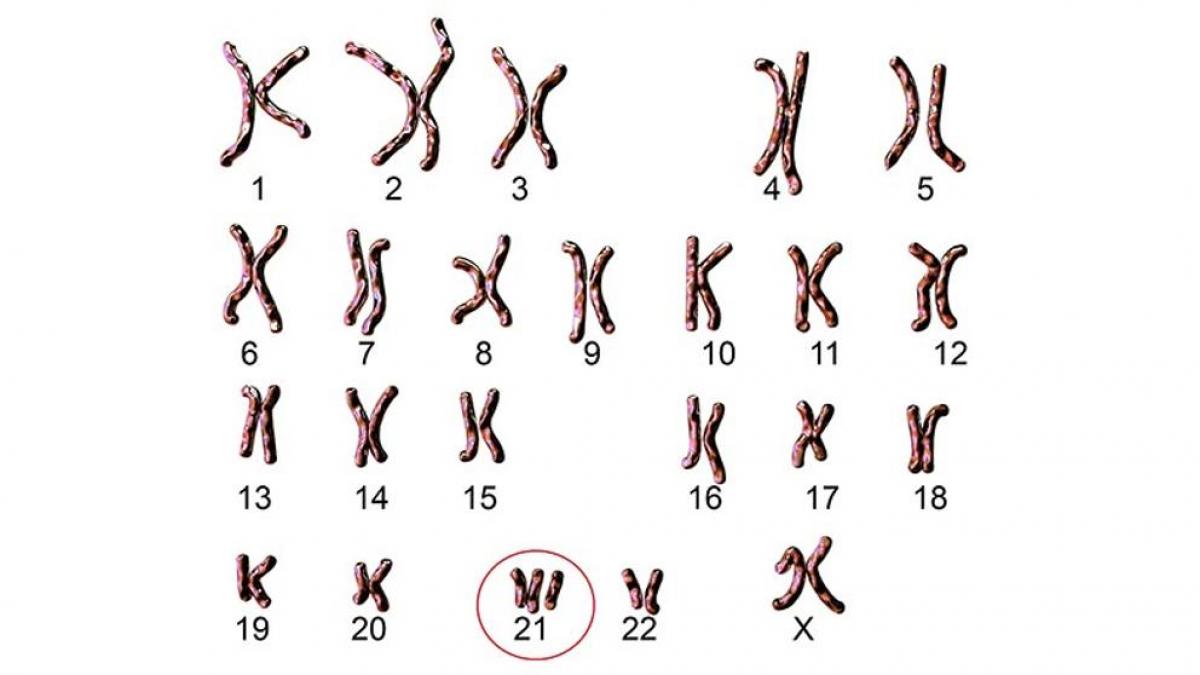 